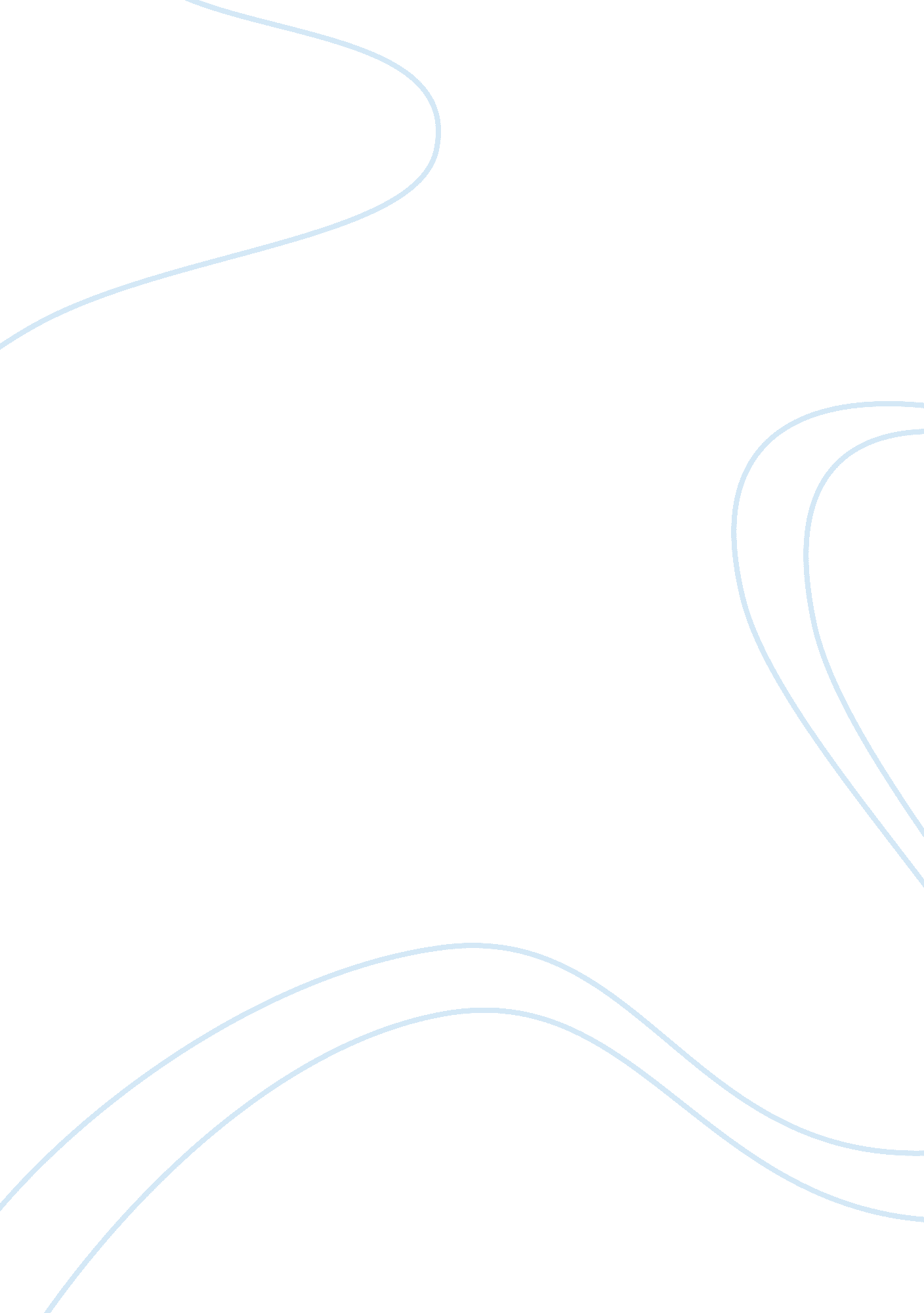 Plight of women in pakistan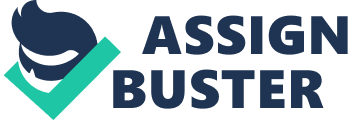 Plight of Pakistani womenThe status of women in Pakistan continues to fluctuate considerably across different classes, regions, and the rural/urban divide due to uneven socioeconomic development and the impact of tribal, feudal, and urban social customs on women??™s lives. While some women are soaring in the skies as pilots of fighter planes, others are being buried alive for defying tribal traditions. When Taliban took over Swat, they enforced a complete ban on female education in the Swat district. Some 400 private schools enrolling 40, 000 girls have been shut down. At least 10 girls??™ schools that tried to open after the January 15, 2009 deadline by the Taliban were blown up by the militants in the town of Mingora. According to a newspaper, the 2008 report of violence against women in Pakistan makes horrific reading. In that year alone, 7, 733 cases of violence against women were reported in the media. The 1, 516 were murdered while 472 were killed for reasons of ??? honor??™. Women cannot even walk safe in the streets of land of pure. Whenever they are out shopping, the local Shame. Less crowd would harass them, when they are out for work, they are subjected to stalking, when they drive, ambitious men trying to act cool would come in front of their cars, taxis, rickshaws, pass below the belt comments, sometimes even embarrass them as they are with their family or friends. These things I have seen personally happening in the streets of Lahore, Islamabad and Gujranwala as I grew up in these cities. I have also lived in U. K for few months and honestly, I did not witness such ignorance outside Pakistan. Maybe it is also present outside, but not at a level where we, Pakistani men take it in our land of pure. Balochistan is on the top in plight of Women in Our Country. Balochistan is the largest and rich in mineral resources. Yet the majority of women of this province remains illiterate; suffer the highest rate of infant mortality and gender disparity. Although social customs and practices are blamed for their plight, yet it has more to do with the state??™s discrimination against the women of this province. Every successive government has quietly avoided on addressing the issues of these women. The government has blamed the Baloch men for this discrimination. However facts show that education, health, political empowerment, jobs, socio-economic development has been deliberately ignored by the governments ruling in Islamabad. Therefore the men of this province are not only to blame. Women of this province are discriminated against by the state. Balochistan girls are not culturally barred from receiving higher education. The simple fact is that there are no higher educational institutions for them. Moving on to vocational training, the province boasts only one such center. Point being made here, we are a developing society. We, by no means have the necessary education and technological advancement to have an enlightened society, but some things are taught at home and do not require traditional education. We, the Pakistani men, must learn to respect women on the streets of Pakistan. Respect women, our personal frustrations should not spoil the image of the entire nation. This might be a minor issue for some of us, but I really feel embarrassed and sad when I see the ??? Shaheens of Iqbal??? harassing women on the streets. It is a taboo in our society, especially for a woman, to raise voice against injustice. Many rape cases go un-noticed due to the traditional reservations associated with the females. Incidents of Mukhtaran Mai, Dr. Shazia, Zareena Marri and others are just the tip of the ice-berg. Article 25 of the Constitution, of the Convention on the Elimination of All Forms of Discrimination against Women (CEDAW) and the International Covenant on Economic, Social and Cultural Rights (ICESCR), entitles women to several economic and social rights, such as rights to food, social security, housing, education and healthcare. But implementation of these basic rights has been largely ignored. we should not forget the unfortunate and mistreated women of our Pakistan. we need to educate Pakistani women, we need to respect woman-hood, for it is Paradise. ??? The sight of God in a woman is most perfect of all ??? ??“ Ibn ArabiI also agree with Napoleon when he said: ??? Give me good mothers and I will give you a good nation??™??™ 